Madison 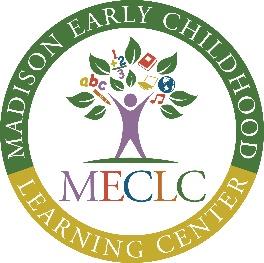 Early Childhood Learning CenterSchool Age Early Dismissal, Delay and Closure PolicyIf your child attends the latchkey program for AM childcare and there is a 2 hour delay, then your total charge for the day will be $17 (this rate includes the $13 that you already pay per day in your weekly tuition).  Your child may not attend the latchkey program for an early dismissal if your child is only signed up for AM childcare.If your child attends the latchkey program for PM childcare and there is an early dismissal, then your total charge for the day will be $17 (this rate includes the $13 that you already pay per day in your weekly tuition).  Your child may not attend the latchkey program for a 2 hour school delay if your child is only signed up for PM childcare.If your child attends the latchkey program for AM and PM childcare when there is a 2 hour delay or an early dismissal, then your total charge for the day will be $21 (this rate includes the $17 rate that you already pay per day in your weekly tuition).If your child is enrolled in the RAMS Club program for childcare, then your child may attend MECLC for RAMS Club on a snow day or a closed school day.  When there is a snow day or a closed school day, your total charge for the day will be $28 (this rate includes your current daily rate of your weekly tuition).  We will not provide childcare for any child that is on a current school suspension.  RAMS Club will not be open for a single school building closure.  The school closure must be district wide.If your child is enrolled in a program, you will be charged whether they attend or not. For example: *If your child’s school closes due to inclement weather and they are enrolled in RAMS CLUB, but they don’t attend that day, you will still be charged.*If your child is enrolled in PM latchkey and there is an early dismissal, but they get picked up from school, you will still be charged.